título del artículo en Español (Mayúscula, Justificación izquierda, tamaño 26, letra Futura Md BT)Título en inglés (MAYÚSCULA, JUSTIFICACIÓN IZQUIERDA, TAMAÑO 20, LETRA FUTURA MD BT)TÍTULO EN Portugues (MAYÚSCULA, JUSTIFICACIÓN IZQUIERDA, TAMAÑO 20, LETRA FUTURA MD BT)RESUMEN (MAYÚSCULA, JUSTIFICADO, EN NEGRITA, TAMAÑO 15, FUENTE AVENIR NEXT LT PRO, COLOR HEX #000000, espaciado posterior).El resumen debe enmarcar el problema, sintetizar los objetivos del trabajo, la metodología empleada, los resultados y las conclusiones más relevantes, poniendo énfasis en las aportaciones originales. El resumen no debe ser superior a150 palabras y debe ser un sólo párrafo (texto justificado, tamaño 10, fuente Avenir Next LT Pro, interlineado mínimo, color Hex #000000).Palabras claveSe debe incluir entre 3 y 4 palabras clave que, en el caso de términos de la disciplina Arquitectura/Urbanismo deberán ser escogidas de acuerdo con la Tabla de Materias. Las palabras clave deben estar separadas entre ellas por una coma, la primera llevará mayúscula (texto justificado, tamaño 10, fuente Avenir Next LT Pro, color Hex #000000).ABSTRACTTraducción del texto resumen a inglés, respetando las mismas características antes planteadas en el español (texto justificado, tamaño 10, fuente Avenir Next LT Pro, interlineado mínimo, color Hex #007800).KeywordsTraducción de las palabras clave a inglés, respetando las mismas características señaladas anteriormente en español (texto justificado, tamaño 10, fuente Avenir Next LT Pro, interlineado mínimo, color Hex #007800).RESUMO Traducción del texto resumen al portugués, respetando las mismas características antes planteadas en el español (texto justificado, tamaño 10, fuente Avenir Next LT Pro, interlineado mínimo, color Hex #4CA22E).KeywordsTraducción de las palabras clave a portugues, respetando las mismas características señaladas anteriormente en español (texto justificado, tamaño 10, fuente Avenir Next LT Pro, interlineado mínimo, color Hex #4CA22E).(mantener salto de línea para que el cuerpo de texto del artículo comience en la página 3)¿cómo usar este formato?Esta plantilla detalla los apartados que puede tener el artículo.  Le solicitamos lea cada uno de sus apartados y cumpla con los requisitos descritos en ella a cabalidad. Cada texto tiene un estilo que puede encontrar en el menú de Estilos de Word. El cuerpo del texto (justificado, tamaño 10, fuente Avenir Next LT Pro, interlineado mínimo, sin espaciados entre apartados) no podrá llevar negritas ni subrayados. La extensión del artículo no podrá ser inferior a 4.500 palabras ni superior a 5.000 palabras incluyendo títulos, resumen, palabras clave, bibliografía, figuras y tablas. Los artículos de investigación deben contener al menos los siguientes apartados: Introducción, metodología, resultados y discusión, conclusiones y referencias bibliográficas. Los artículos de revisión (review papers) y otro tipo de artículos, tal como 10 preguntas, son flexibles. Además del texto sólo existirán figuras y tablas con sus respectivas fuentes.  Una vez aceptado el manuscrito para publicación, se solicitará a os autores adjuntar las figuras como archivos de imágenes JPG independientes con una resolución de 1200 px en el lado corto y 300 dpi. La calidad y tamaño de estas imágenes deberá permitir su adecuada reproducción y deberán seguir las normas específicas de imagen (ver más abajo). También se solicitará enviar las tablas en formato Excel.No elimine los números de línea de esta plantilla porque serán usados para localizar observaciones durante el proceso de revisión. Elimine el apartado “¿Cómo usar este formato?” antes del envío y comience la estructura del cuerpo del artículo por la Introducción. Para cualquier consulta, comuníquese con la oficina editorial a través del email rhs@ubiobio.cl. INTRODUCCIÓN (NIVEL PRIMARIO) (MAYÚSCULA, JUSTIFICADO, EN NEGRITA, TAMAÑO 15, FUENTE AVENIR NEXT LT PRO, ESPACIADO POSTERIOR)En el apartado introducción se debe abordar la descripción del problema desde un contexto amplio y resaltar por qué es importante, sustentado en una adecuada revisión del estado del arte. Para lo anterior se debe revisar el estado del arte y establecer un marco teórico que permita una adecuada comprensión del campo de investigación para los lectores. Se deben citar las publicaciones clave en el área de investigación para concluir el apartado con el propósito de la investigación y su objetivo.  Las referencias deben citarse en formato APA, consulte al aparato Referencias bibliográficas para obtener más detalles.EJEMPLO SUBTÍTULO DE NIVEL SECUNDARIO (NIVEL SECUNDARIO) (MAYÚSCULA, JUSTIFICADO, EN NEGRITA, TAMAÑO 10, FUENTE AVENIR NEXT LT PRO, ESPACIADO POSTERIOR).El manuscrito debe reconocer la propiedad intelectual ajena referenciado las ideas de otros mediante el uso de citas en formato (autor, año). A partir de tres autores se utiliza el formato et al. (autor et al., año). Para citas literales de textos de otros autores, cuando son menores a 40 palabras deben estar presentadas entre comillas y citar la página (autor, año:pág). “Förbereda pizza deg är lätt och ganska roligt. Sanningen är att den inte har något att göra med det jag har använt under dessa år.” (Apellido del autor, Apellido segundo autor y Apellido del tercer autor, año, pp. xx).. Todas las citas mayores a 40 palabras deben ir en bloque aparte con una sangría de 1 cm y citando la página. los autores deben supervigilar la endogamia en las referencias bibliográficas, se sugiere que este porcentaje no supere el 15%.Förbereda pizza deg är lätt och ganska roligt. Sanningen är att den inte har något att göra med det jag har använt under dessa år. Sedan jag har förberett denna pizza degen med Luca finns en före och efter. (Apellido del autor, Apellido segundo autor y Apellido del tercer autor, año, pp. xx).Los autores deben supervigilar la endogamia en las referencias bibliográficas, se sugiere que este porcentaje no supere el 15%.Ejemplo subtítulos de nivel terciario (NIVEL TERCIARIO) (Minúscula, Justificado, en Negrita, Tamaño 10, Fuente Avenir Next LT Pro, Espaciado Posterior).El cuerpo del texto debe ser escrito en tamaño 10, justificado, fuente Avenir Next LT Pro, interlineado mínimo, sin espaciados entre apartados tomando en cuenta que sólo pueden existir en este apartado títulos de nivel secundario y terciarios, según los ejemplos anteriores. METODOLOGÍA (NIVEL PRIMARIO) (MAYÚSCULA, JUSTIFICADO, EN NEGRITA, TAMAÑO 15, FUENTE AVENIR NEXT LT PRO, ESPACIADO POSTERIOR)Como metodología se denomina la serie de métodos y técnicas de rigor científico que se aplican sistemáticamente durante un proceso de investigación para alcanzar un resultado teóricamente válido. La metodología o materiales y métodos deben describirse con suficiente detalle como para permitir que otros repliquen la investigación. Por tanto, los nuevos métodos o protocolos deben describirse en detalle, mientras que los bien establecidos o basados en normas pueden describirse brevemente y citarse adecuadamente. En este sentido, la metodología funciona como el soporte conceptual que rige la manera en que aplicamos los procedimientos en una investigación, se utiliza para explicar cómo se desarrolló la investigación a fin de dar respuesta al objetivo de investigación descrito en la introducción. Los estudios que involucren humanos, y otros estudios que requieran aprobación ética deben indicar la autoridad que proporcionó la aprobación y el código de aprobación ética correspondiente.Las ecuaciones deben ser insertadas como imágenes, haciendo alusión en el texto (ecuación 1) como se ha dado de ejemplo aquíRESULTADOS Y DISCUSIÓN (NIVEL PRIMARIO) (MAYÚSCULA, JUSTIFICADO, EN NEGRITA, TAMAÑO 15, FUENTE AVENIR NEXT LT PRO, ESPACIADO POSTERIOR)Esta sección puede dividirse en subtítulos. Debe proporcionar una descripción concisa y precisa de los resultados, su interpretación, así como una discusión adecuada de los mismos.Los autores deben discutir los resultados y cómo pueden interpretarse en relación a de estudios previos. Los hallazgos y sus implicaciones deben discutirse en el contexto más amplio posible. Figuras y tablas (NIVEL SECUNDARIO) (MAYÚSCULA, JUSTIFICADO, EN NEGRITA, TAMAÑO 10, FUENTE AVENIR NEXT LT PRO, ESPACIADO POSTERIOR).Los gráficos, mapas y fotografías se denominarán figuras. Se enumerarán correlativamente con cifras arábigas al interior del texto en el lugar que les corresponda, aludiendo a ellas según el siguiente ejemplo: (Figura 1). Debajo de cada figura se indicará Figura X y luego el título junto con la fuente de la información, todo en minúsculas. Todas las figuras y tablas deben citarse en el texto principal como Figura 1, Tabla 1, etc. Ejemplo:Figura 2: Confort térmico en las zonas evaluadas. Fuente: Elaboración Autores.Figura 2: Confort térmico en las zonas evaluadas. Fuente: Imagen extraído de Muñoz et al., 2018. 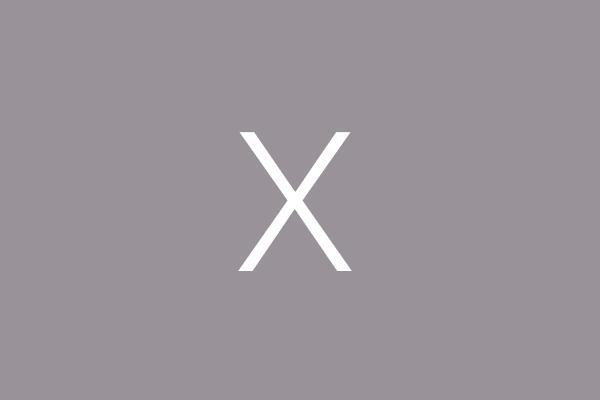 Figura 1. Nombre o descripción de la figura. Las figuras deben colocarse en el texto principal cerca de la primera vez que se citan. El título debe ser representativo del contenido de la figura. Fuente: Indicar origen de la figura.Figura 2. Se pueden enviar imágenes compuestas, pero se deben enviar como archivos separados y deben enumerarse como (a) Descripción del contenido de la primera figura; (b) Descripción del contenido de la segunda figura. Fuente: Indicar origen de las figuras.Las características principales de una figura deben ser: Autoexplicativas.Sencilla y de fácil comprensión.Título breve y claro.Indicar la fuente de origen de la información. Indicar las coordenadas, escalas y unidades de medida.Equilibrar la sencillez con la claridad y la funcionalidad.El tamaño de los textos deben ser cercano al del documento.En las figuras (Gráficos) realizadas en programas como Excel se eliminarán los títulos que genera el programa por defecto y el marco, siendo el único título de la figura el que va en el texto en la parte inferior. Los autores de aquellos manuscritos que sean aceptados para su publicación tendrán que enviar las figuras como archivos de imágenes JPG independientes con una resolución de 1200 px en el lado corto y 300 dpi y las tablas en formato Excel como archivos adicionales.tablas (NIVEL SECUNDARIO) (MAYÚSCULA, JUSTIFICADO, EN NEGRITA, TAMAÑO 10, FUENTE AVENIR NEXT LT PRO, ESPACIADO POSTERIOR).Las tablas incluyen información adicional que amplía lo que se dice en el texto como cuadros de datos o tablas estadísticas. Se enumerarán correlativamente con cifras arábigo al interior del texto en el lugar que les corresponda, aludiendo a ellos según el siguiente ejemplo: (Tabla 1). Sobre cada tabla se indicará Tabla Nº y luego el título junto con la fuente de la información, todo en minúsculas. NO se aceptarán en formato de imagen.Ejemplo:Tabla 2. Confort térmico determinado en cada zona evaluada. Fuente: Elaboración Autores.Tabla 2. Confort térmico determinado en cada zona evaluada. Fuente: Recuadro extraído de Muñoz et al., 2018.Todos los encabezados de las tablas deberán estar escritos en el mismo archivo Word y deberán estar ubicados según el correlato definido por el autor. Todas las tablas deberán estar referenciadas dentro del artículo.Tabla 1. Nombre o descripción de la tabla. Las tablas deben colocarse en el texto principal cerca de la primera vez que se citan. El título debe ser representativo del contenido de la tabla. Fuente: Indicar origen de las tablas.1 Pie de tabla o figura Las características principales de una tabla deben ser: Autoexplicativas.Sencilla y de fácil comprensión.Título breve y claro.Indicar la fuente de origen de la información.Incluir las unidades de medida en el encabezamiento de cada columna.Indicar la base de las medidas relativas (porcentajes, tasas, índices...).Indicar llamadas a notas a pie de tabla mediante números como exponentes.CONCLUSIONES (NIVEL PRIMARIO) (MAYÚSCULA, JUSTIFICADO, EN NEGRITA, TAMAÑO 15, FUENTE AVENIR NEXT LT PRO, ESPACIADO POSTERIOR)Evaluación o interpretación de los resultados, destacando sus implicancias y conclusiones basadas en ellos, enfatizando posibles consecuencias teóricas o prácticas de las mismas. Dar a conocer las limitaciones y posibles explicaciones o temáticas de investigación que se pueden obtener de los resultados. Mostrar las implicancias o importancia de sus hallazgos. También se pueden destacar las direcciones de investigación futuras.REFERENCIAS BIBLIOGRÁFICAS (NIVEL PRIMARIO) (MAYÚSCULA, JUSTIFICADO, EN NEGRITA, TAMAÑO 15, FUENTE AVENIR NEXT LT PRO, ESPACIADO POSTERIOR).Este apartado debe recoger todas las referencias citadas a lo largo del texto. Deberá contar con un mínimo de 20 referencias de la cuales el 40% deberán ser de publicaciones con una antigüedad menor o igual a 5 años, dentro de las cuales deben considerar referencias de artículos de revistas indexadas reconocidas internacionalmente (WOS-ISI, SCOPUS, SCiELO, etc). Se sugiere que un mínimo de 70% del total de éstas, corresponda a artículos científicos en catálogos indexados. Además, los autores deben supervigilar la endogamia en las referencias bibliográficas, se sugiere que este porcentaje no supere el 15% con un máximo de 4 autocitas.Las citas y referencias bibliográficas se ajustarán a la norma editoriales basadas en la APA. En el listado se deben incluir, exclusivamente y en su totalidad, las referencias bibliográficas citadas en el texto o en las fuentes del contenido gráfico (si es el caso), deben estar en orden alfabético y se deben escribir los apellidos, seguidos de las iniciales de los nombres de los autores. De ser un artículo, se debe incluir el DOI o URL de este. Vea más detalles en “directrices para autores”, ubicado en “Envíos” (http://revistas.ubiobio.cl/index.php/RHS/about/submissions).Ejemplo artículo con DOI: Fernández-Torrez, L. A., Aquino-Rocha, J. H., & Cayo-Chileno, N. G. (2022). Análisis de las propiedades físicas y mecánicas del residuo de caucho de neumático como reemplazo parcial del agregado fino en el hormigón. Revista hábitat sustentable, 12(2), 52-65. DOI: https://doi.org/10.22320/07190700.2022.12.02.04Ejemplo de artículo de revista sin DOI disponibleApellido, Inicial del nombre. (Año). Título del artículo. Título de la publicación (en cursiva).  núm (Vol.), pp-pp. Recuperado de http://xxxCereceda, G., Bastias, R. y Barra A. (2012). Revisión de indicadores de comunicación de aspectos ambientales para el consumo de productos sustentables. Hábitat Sustentable, 2(2), 73-87. Recuperado de http://revistas.ubiobio.cl/index.php/RHS/article/view/422Recomendamos preparar las referencias con un software de bibliografía, como Zotero o Mendeley para evitar errores de tipeo y referencias duplicadas.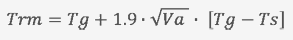 (1)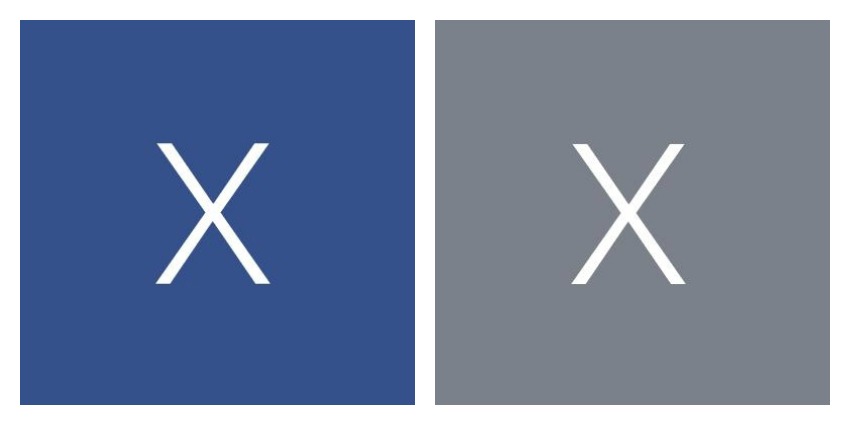 (a)(b)Titulo 1Titulo 2Titulo 3FilaDatoDatoFila1DatoDatoFilaDatoDatoFilaDatoDato